        «Как лесные жители Осень искали»                                                                                          Осень золотая, в детский сад спеши, спеши,                                                 Осень золотая, малышей развесели! В группе №6 прошел осенний праздник «Как лесные жители Осень искали».Дети вместе с бельчатами, Мишкой и ёжиком искали Осень. Дети расстроились, что все лесные жители останутся без запасов на зиму и решили помочь зверятам: пели песни «Дождик», «Осень в гости к нам идет», «Ходит Осень по дорожкам», читали стихи, танцевали «Танец с листочками», плясали «Лесные зверята», играли в игру «Листочки и ветерок», а также музыкальную игру с бубнами. Дети очень старались и нашли Осень!Осень пришла не с пустыми руками, а с гостинцами: бельчатам – орешки, ёжику – яблочки наливные, Мишке бочонок мёда, а для ребят- сладости и фрукты. 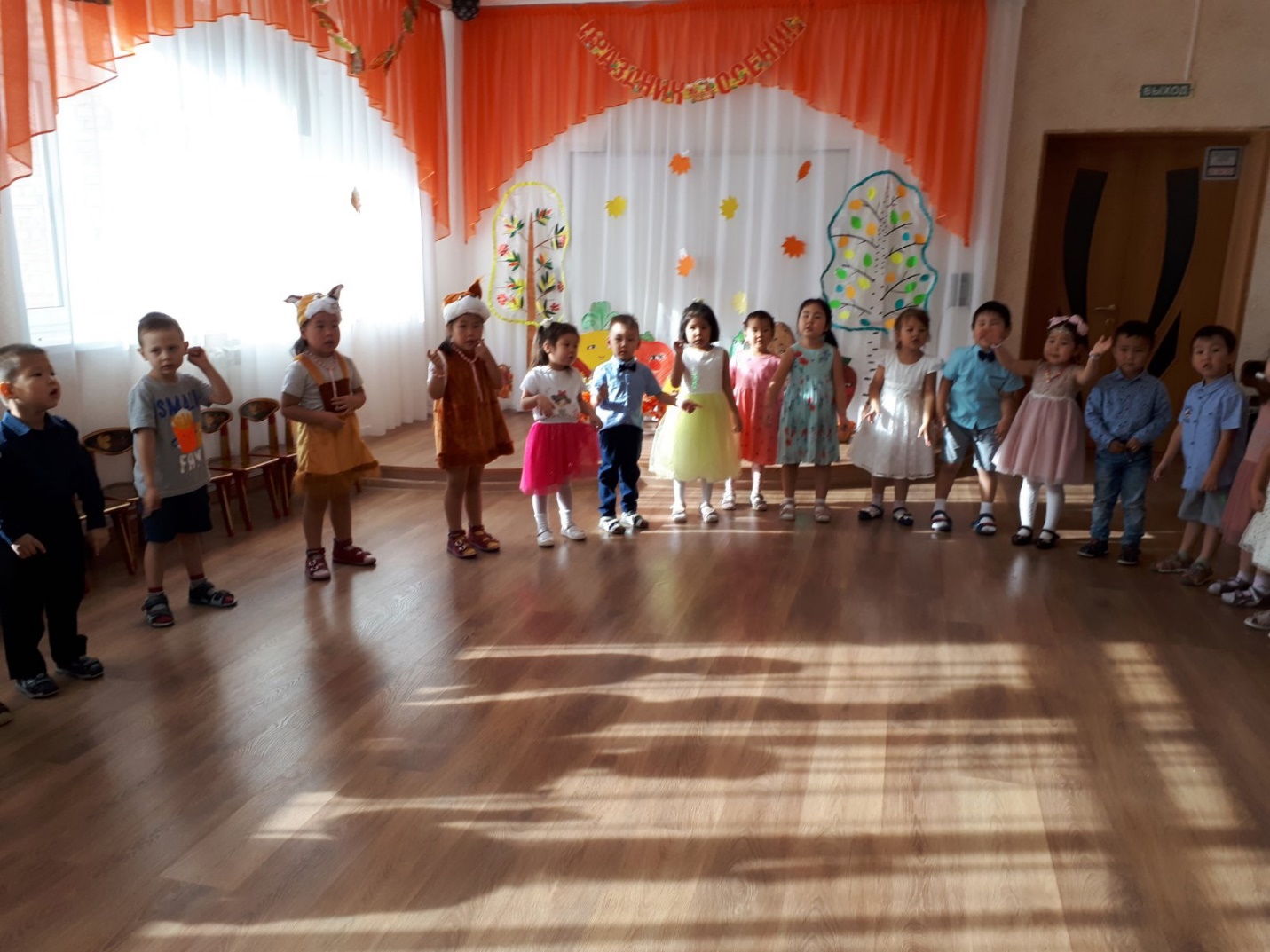 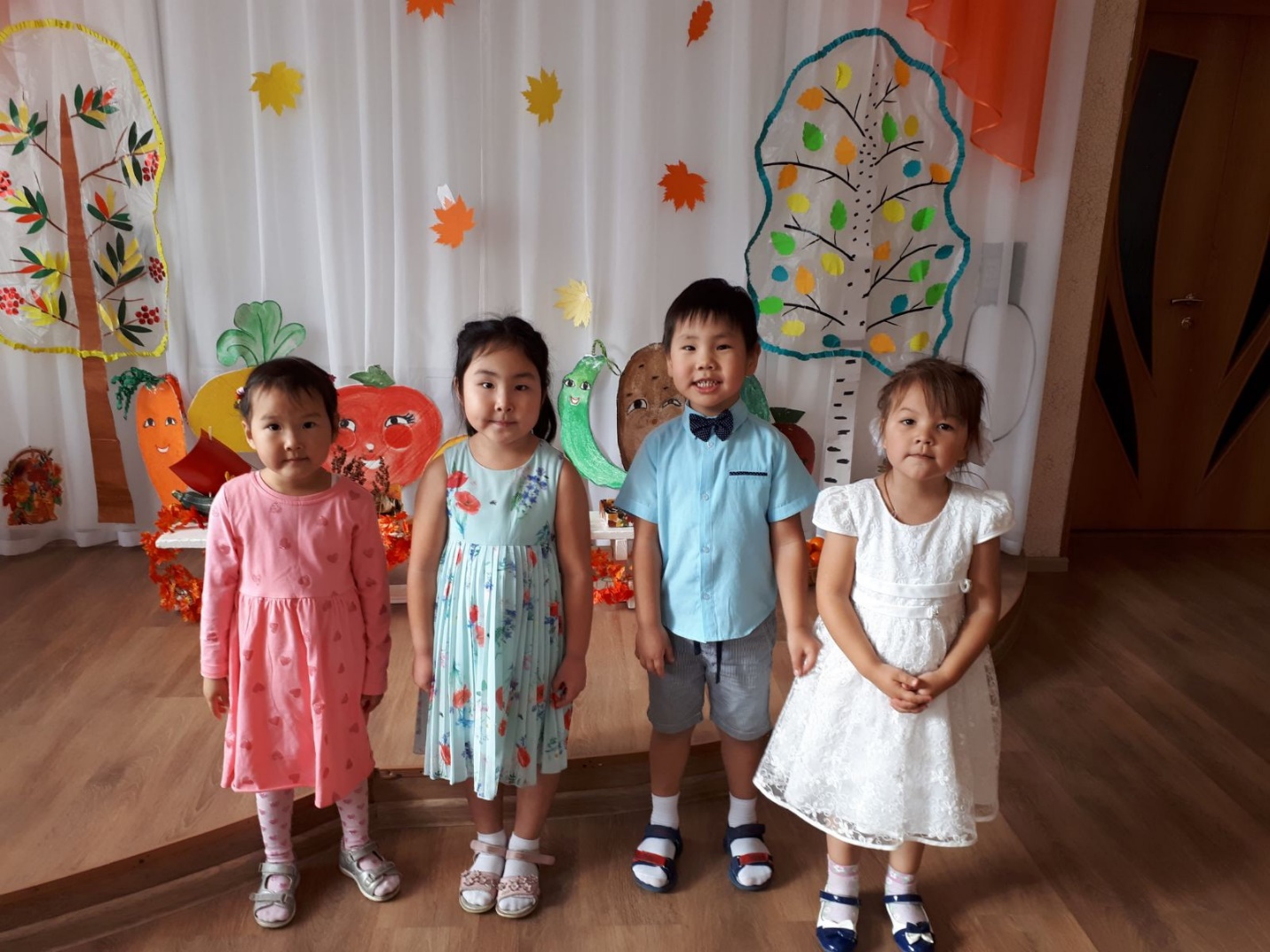 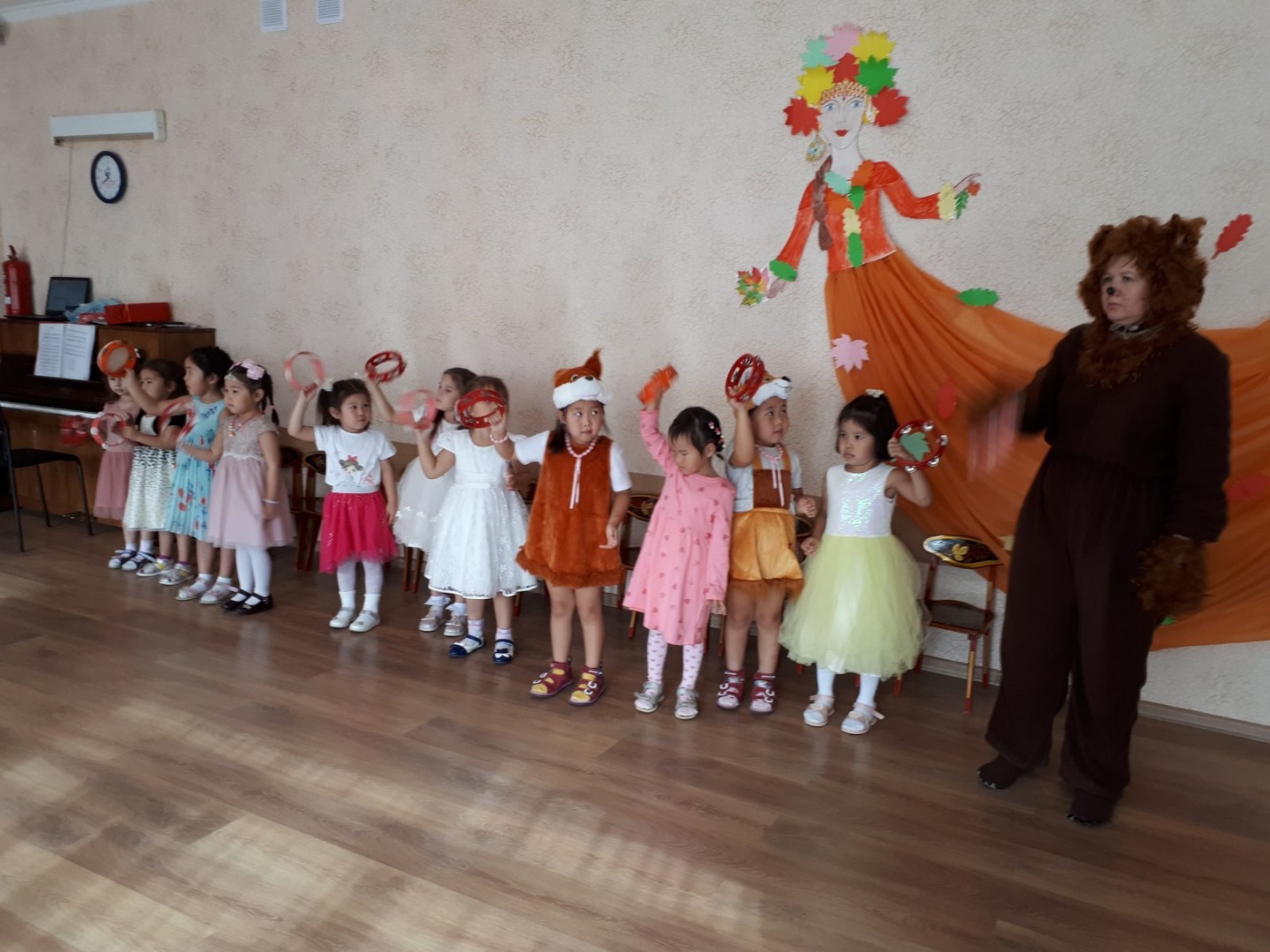 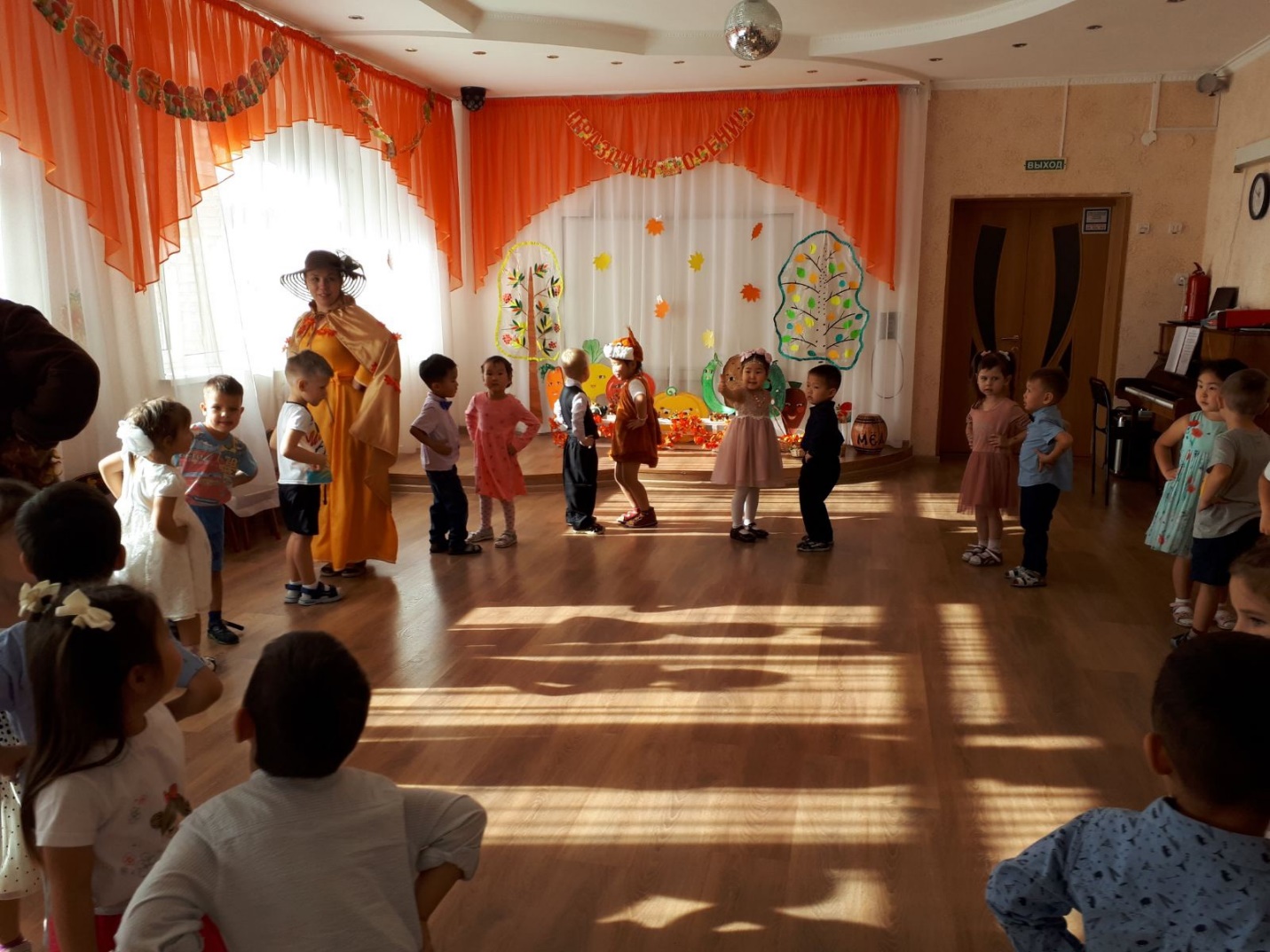 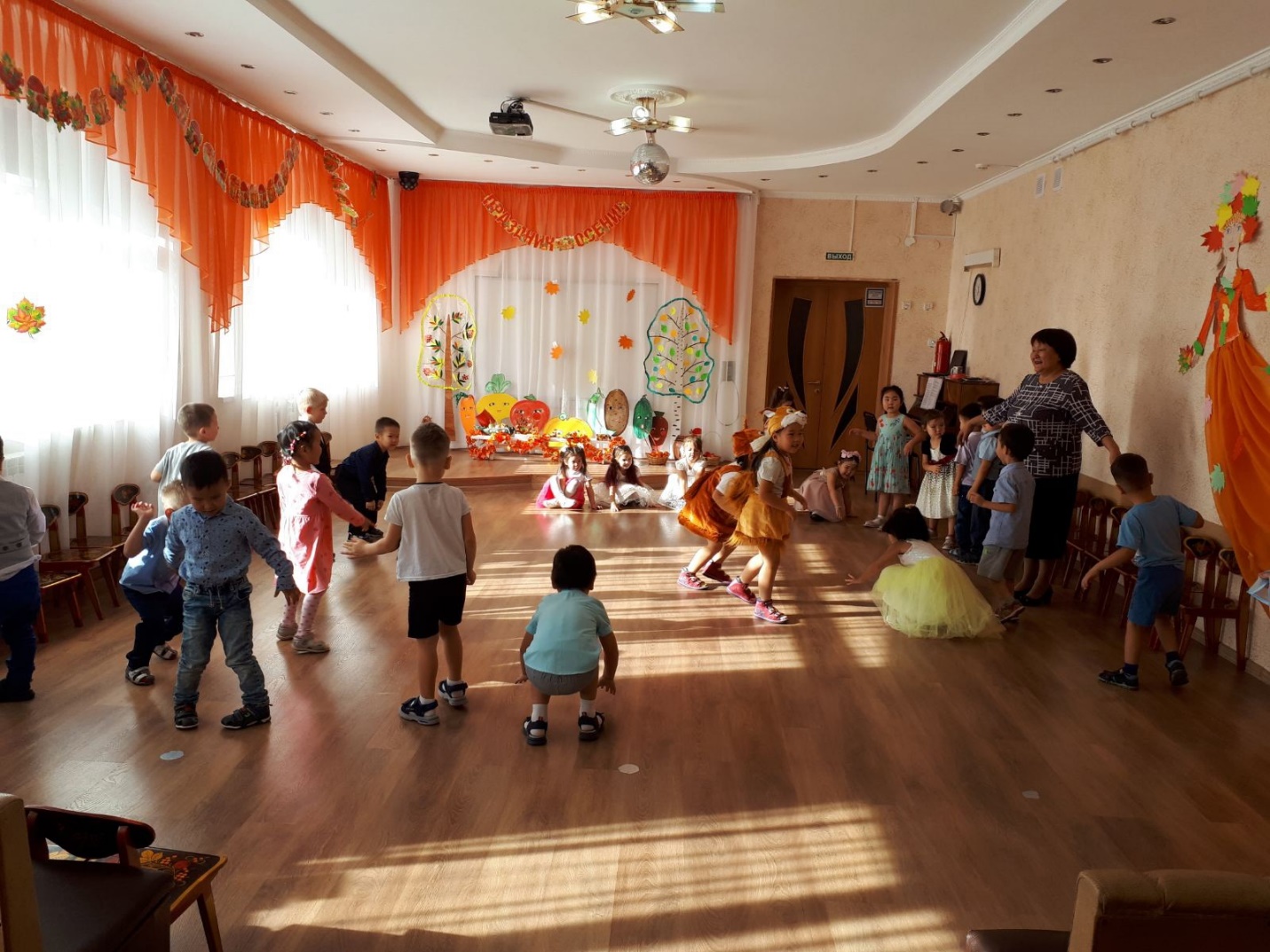 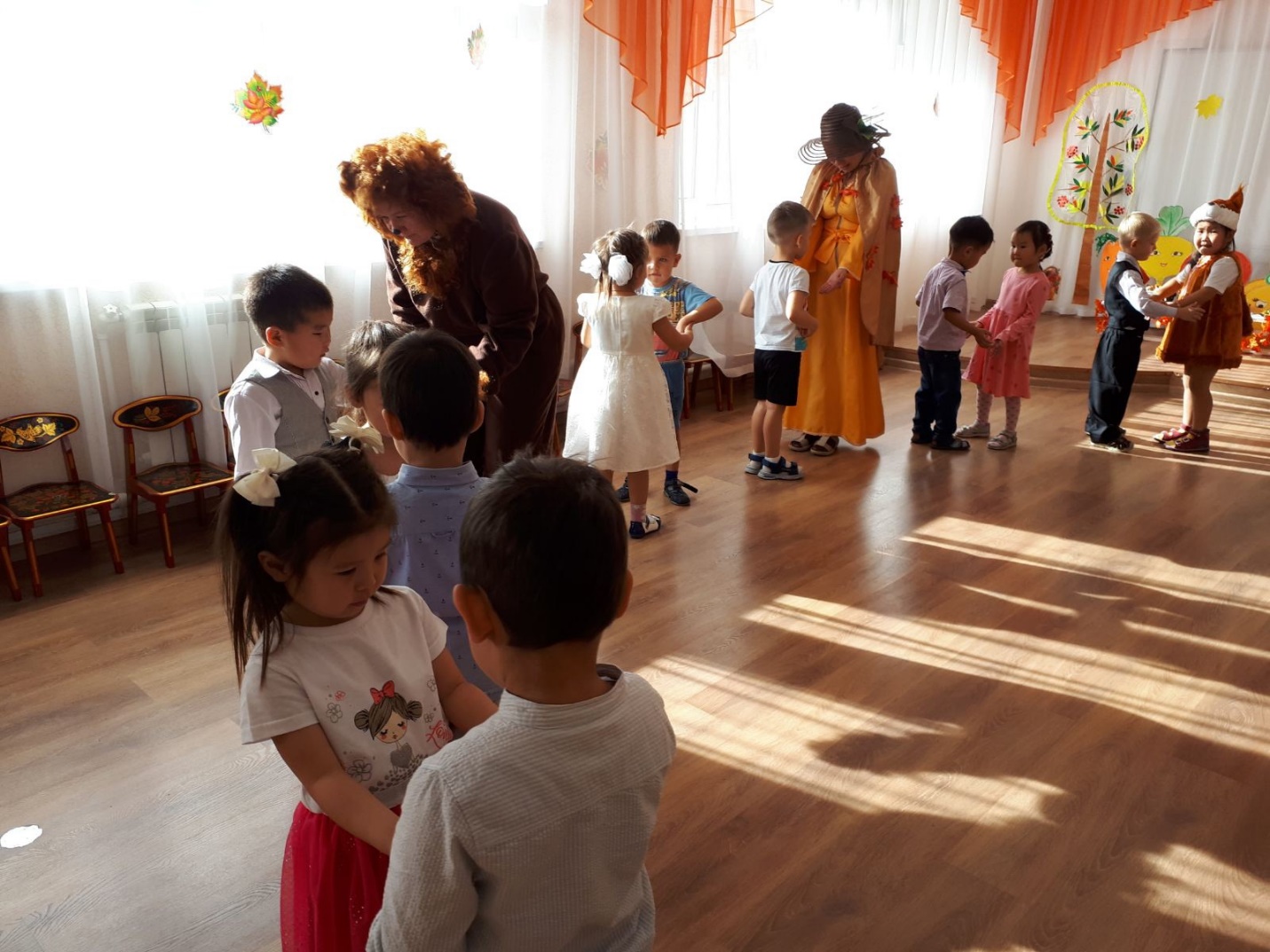 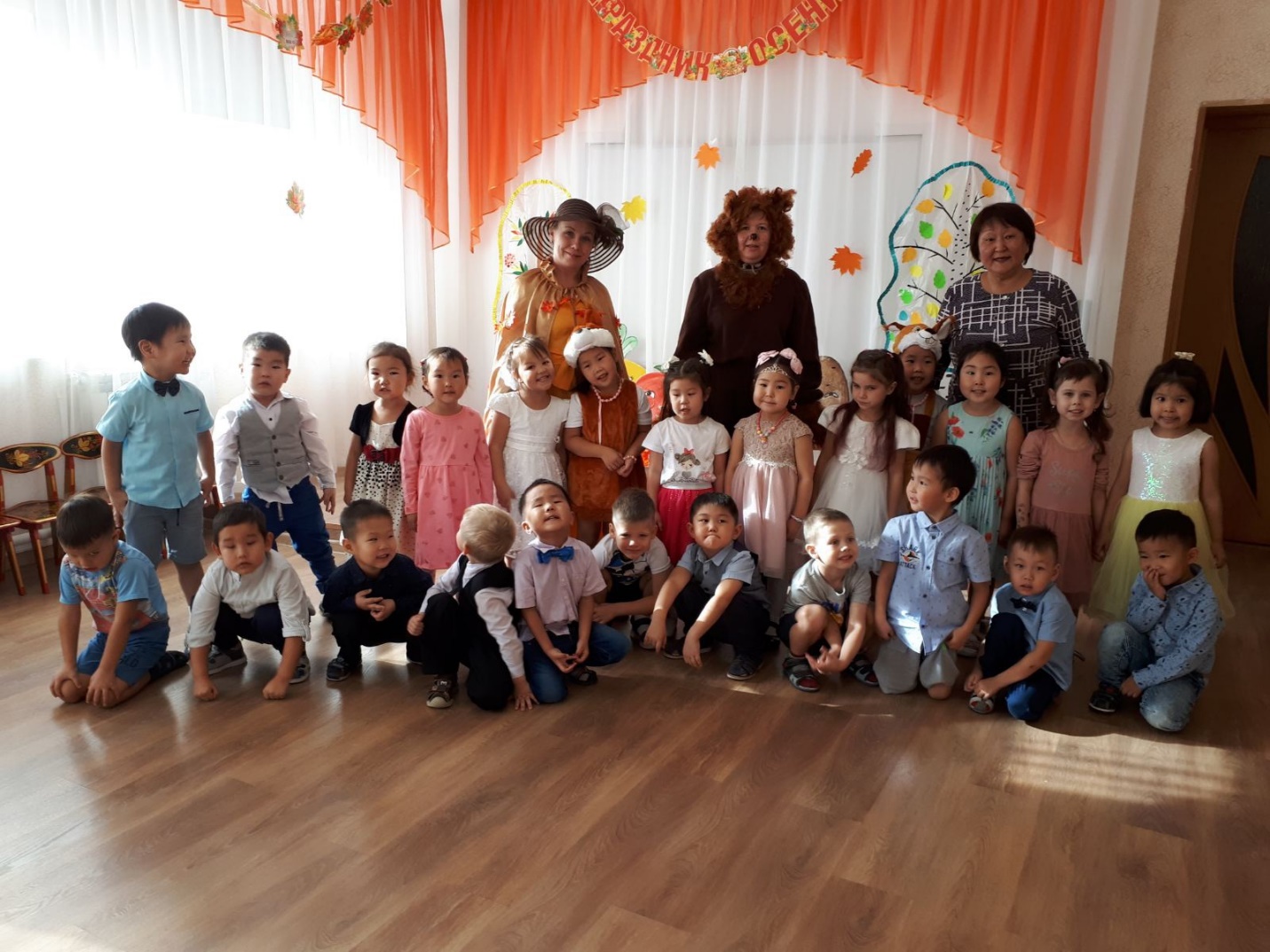 